Comprendre la carte topo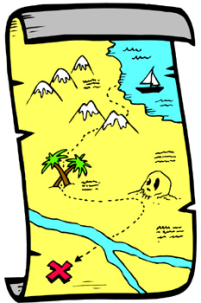 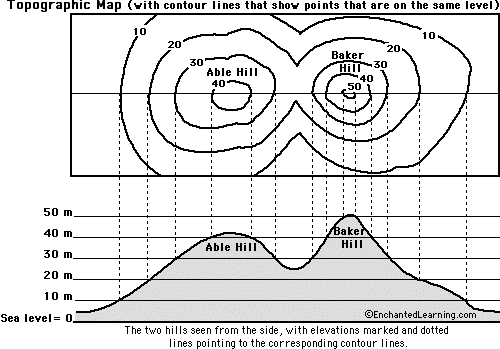 `1. Coloriez les élévations de la carte topographique selon les suivants:Rouge: 50m +Orange: 40-50mJaune: 30-40mVert pâle: 20-30mVert foncé: 10-20mViolet: 0-10m2. Quelle est l’altitude approximative d’Able Hill?   					3. Quelle est l’altitude approximative de Baker Hill?  				4. Quelle colline est plus élevée? Par combien? 					5. Quelle est l’équidistance entre les courbes sur cette carte?				6. Quelle colline a des pentes plus raides?						7. Est-ce que les courbes de niveau se rapprochent plus sur Able Hill ou Baker Hill? Comprendre la carte topo #2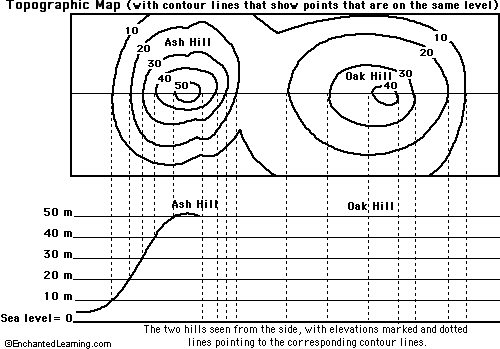 1. Coloriez les élévations de la carte topographique selon les suivants:Rouge: 50m +Orange: 40-50mJaune: 30-40mVert pâle: 20-30mVert foncé: 10-20mViolet: 0-10m 2. Complétez le diagramme  des deux collines avec les élévations appropriées.	3. Quelle est l’altitude approximative d’Ash Hill?   				4. Quelle est l’altitude approximative d’Oak Hill?	   				5. Quelle colline est plus élevée?								6. Quelle est l’équidistance des courbes de niveau de cette carte?    				7. Est-ce que les courbes de niveau se rapprochent plus sur Able Hill ou Baker Hill?	 _____________________ 8. Quelle colline a des pentes plus raides? 						